RAJIV GANDHI UNIVERSITY OF KNOWLEDGE TECHNOLOGIES, BASAR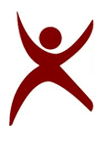 Office of the controller of ExaminationsDate: 10/1/22.AY_20-21_Sem1 Remedial Registration NoticeAs per the academic calendar, AY_20-21_ Remedial Examinations for E1Sem1, E2Sem1, E3sem1 and E4sem1 is scheduled on  17th Jan-22. Students of batches B13, B14, B15, B16, B17 and B18, those who are having remedial in sem1 courses can register for the mentioned examination.Its been came to notice that a lot of students have missed the opportunity, examination section is reactivating the link for one day.Important Dates:Starting date: 10/1/22End Date: 11/1/22Important Notes:1. This is the last opportunity for B13 Batch.Fee details as follows: Rs 250 /- each subject.